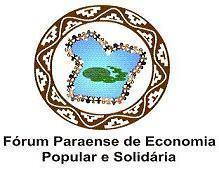 Convocação “O Fórum Paraense de Economia Popular e Solidária (FPEPS) convida  as Redes de cooperação fóruns  locais a mobilizar suas bases para participação na III Plenária Estadual” “A Economia Solidária e o Desenvolvimento Sustentável na Amazônia Paraense” a ser realizada em Belém/PA, no próximo dia 16/09, no auditório do Ministério da Agricultura MAPA às 09h com termino previsto para ás 17:30.Neste cenário de ruptura da normalidade democrática, é fundamental que nos mobilizemos pela afirmação das conquistas sociais alcançadas nos últimos anos e que reforcemos nosso posicionamento em defesa da economia solidária como estratégia de desenvolvimento sustentável para o nosso Estado. É fundamental avançar para reunir em plenária Extra Ordinária a fim de discutir o atual cenário desta temática no Estado do Pará, bem como, a aplicação da Lei Estadual e a criação imediata do Fundo Estadual da política pública para a economia solidária e eleger os membros do Conselho Estadual de Economia Solidária da NOVA Coordenação executiva  Estadual .Contamos com o envolvimento de todas e todos nesse momento, reafirmando o compromisso do movimento registrado na Carta da V Plenária de “defender os direitos sociais, políticos e econômicos” dos trabalhadores e trabalhadoras, especialmente aqueles em situação de maior vulnerabilidade. Nosso convite se estende a todas as organizações e movimentos parceiros na construção de um desenvolvimento calcado na ética, na solidariedade e na sustentabilidade. Seguimos na luta por um país mais justo e solidário! Belém , 05 de setembro de 2016 FÓRUM PARAENSE DE ECONOMIA POPULAR  E SOLIDÁRIA